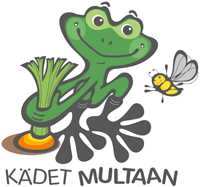 Kirjalista vanhemmille tai isovanhemmille luettavaksi yhdessä lapsen kanssa tai lapsille ja nuorille luettavaksi itsekseenChristina Björk: Linnea maalarin puutarhassaMichael Bond: Paddington puutarhurina Katie Daynes: Fiksut faktat - Miten kasvit kasvavat?Giuliano Ferri: Ihmeellinen syntymäpäivälahja Alex Frith: Roskat pois!: kurkista ja kierrätä Anna Gullichsen: Satu ja Päärynäpuun Pyrre Iiris Kalliola, Lasse J Laine: Suomen lasten retkeilyopasLars Klinting: Kassu puutarhurina Marika Kokkonen: Roska-Reima ja jätevuoren valloitus Titta Kuisma: Lapsen oma luontoretkiMarianne Mattila: Pikkutassujen kasvikirja – villiyrttejä etsimässäMari Mörö: Jutta ja Julius puutarhan parissaReetta Niemelä: Miljan puutarhaNiemelä-Pelliccioni-Rönkkä: Nähdään majalla, pörriäisagentitNiemelä-Pelliccioni-Rönkkä: Nähdään majalla, lintuagentit Niemelä-Pelliccioni-Rönkkä: Nähdään majalla, kasviagentitSanna Pelliccioni: Onni-poika ja parvekeviidakkoSanna Pelliccioni: Onni-pojan kierrätyskirja
Marjo Nygård: Kaikessa on itua -Siilin puutarhassaHulivili ja oikkuileva ilmasto Salla Savolainen: Kirpputorikoira Napo
Annastiina Syväjärvi: Yllin kyllin Liisa Sääksilahti: Mummon ja lasten luontokirja 2 Kotipihan kasvitUlrika Widmark: Piia ja Piki puutarhureina - Puutarhakirja pienille1-3 luokkalaisille:
Annie Barrows: Isa + Bea maapallon asiallaRich Hough – Sinä voit pelastaa maapallonJuha-Pekka Koskinen – Matilda pelastaa maailmanMartti Linna: Isän luokseMartti Lintunen – Mitä jääkarhu sanoi pingviinille?Sinikka Nopola – Anna Talven outo viivytys: satu niille, jotka ikävöivät vuodenaikojaYläkouluun tai alakoulun 6. luokkalaisille:Laura Ertimo: Ihme ilmat – miksi ilmasto muuttuuGlenn Murphy: Ilmastonmuutos, mitä minä voin tehdä Risto Isomäki: Sarasvatin hiekkaa